Strana:  1 z 111111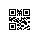 Odběratel:Odběratel:Odběratel:Odběratel:Odběratel:Odběratel:Odběratel:Odběratel:Odběratel:Odběratel:Odběratel:Odběratel:Ústav živočišné fyziologie a genetiky AV ČR, v.v.i.
Rumburská 89
277 21 LIBĚCHOV
Česká republikaÚstav živočišné fyziologie a genetiky AV ČR, v.v.i.
Rumburská 89
277 21 LIBĚCHOV
Česká republikaÚstav živočišné fyziologie a genetiky AV ČR, v.v.i.
Rumburská 89
277 21 LIBĚCHOV
Česká republikaÚstav živočišné fyziologie a genetiky AV ČR, v.v.i.
Rumburská 89
277 21 LIBĚCHOV
Česká republikaÚstav živočišné fyziologie a genetiky AV ČR, v.v.i.
Rumburská 89
277 21 LIBĚCHOV
Česká republikaÚstav živočišné fyziologie a genetiky AV ČR, v.v.i.
Rumburská 89
277 21 LIBĚCHOV
Česká republikaÚstav živočišné fyziologie a genetiky AV ČR, v.v.i.
Rumburská 89
277 21 LIBĚCHOV
Česká republikaÚstav živočišné fyziologie a genetiky AV ČR, v.v.i.
Rumburská 89
277 21 LIBĚCHOV
Česká republikaÚstav živočišné fyziologie a genetiky AV ČR, v.v.i.
Rumburská 89
277 21 LIBĚCHOV
Česká republikaÚstav živočišné fyziologie a genetiky AV ČR, v.v.i.
Rumburská 89
277 21 LIBĚCHOV
Česká republikaÚstav živočišné fyziologie a genetiky AV ČR, v.v.i.
Rumburská 89
277 21 LIBĚCHOV
Česká republikaÚstav živočišné fyziologie a genetiky AV ČR, v.v.i.
Rumburská 89
277 21 LIBĚCHOV
Česká republikaPID:PID:PID:PID:PID:PID:PID:Odběratel:Odběratel:Odběratel:Odběratel:Odběratel:Odběratel:Ústav živočišné fyziologie a genetiky AV ČR, v.v.i.
Rumburská 89
277 21 LIBĚCHOV
Česká republikaÚstav živočišné fyziologie a genetiky AV ČR, v.v.i.
Rumburská 89
277 21 LIBĚCHOV
Česká republikaÚstav živočišné fyziologie a genetiky AV ČR, v.v.i.
Rumburská 89
277 21 LIBĚCHOV
Česká republikaÚstav živočišné fyziologie a genetiky AV ČR, v.v.i.
Rumburská 89
277 21 LIBĚCHOV
Česká republikaÚstav živočišné fyziologie a genetiky AV ČR, v.v.i.
Rumburská 89
277 21 LIBĚCHOV
Česká republikaÚstav živočišné fyziologie a genetiky AV ČR, v.v.i.
Rumburská 89
277 21 LIBĚCHOV
Česká republikaÚstav živočišné fyziologie a genetiky AV ČR, v.v.i.
Rumburská 89
277 21 LIBĚCHOV
Česká republikaÚstav živočišné fyziologie a genetiky AV ČR, v.v.i.
Rumburská 89
277 21 LIBĚCHOV
Česká republikaÚstav živočišné fyziologie a genetiky AV ČR, v.v.i.
Rumburská 89
277 21 LIBĚCHOV
Česká republikaÚstav živočišné fyziologie a genetiky AV ČR, v.v.i.
Rumburská 89
277 21 LIBĚCHOV
Česká republikaÚstav živočišné fyziologie a genetiky AV ČR, v.v.i.
Rumburská 89
277 21 LIBĚCHOV
Česká republikaÚstav živočišné fyziologie a genetiky AV ČR, v.v.i.
Rumburská 89
277 21 LIBĚCHOV
Česká republikaPID:PID:PID:PID:PID:PID:PID:0019320873/1000 Odběratel:Odběratel:Odběratel:Odběratel:Odběratel:Odběratel:Ústav živočišné fyziologie a genetiky AV ČR, v.v.i.
Rumburská 89
277 21 LIBĚCHOV
Česká republikaÚstav živočišné fyziologie a genetiky AV ČR, v.v.i.
Rumburská 89
277 21 LIBĚCHOV
Česká republikaÚstav živočišné fyziologie a genetiky AV ČR, v.v.i.
Rumburská 89
277 21 LIBĚCHOV
Česká republikaÚstav živočišné fyziologie a genetiky AV ČR, v.v.i.
Rumburská 89
277 21 LIBĚCHOV
Česká republikaÚstav živočišné fyziologie a genetiky AV ČR, v.v.i.
Rumburská 89
277 21 LIBĚCHOV
Česká republikaÚstav živočišné fyziologie a genetiky AV ČR, v.v.i.
Rumburská 89
277 21 LIBĚCHOV
Česká republikaÚstav živočišné fyziologie a genetiky AV ČR, v.v.i.
Rumburská 89
277 21 LIBĚCHOV
Česká republikaÚstav živočišné fyziologie a genetiky AV ČR, v.v.i.
Rumburská 89
277 21 LIBĚCHOV
Česká republikaÚstav živočišné fyziologie a genetiky AV ČR, v.v.i.
Rumburská 89
277 21 LIBĚCHOV
Česká republikaÚstav živočišné fyziologie a genetiky AV ČR, v.v.i.
Rumburská 89
277 21 LIBĚCHOV
Česká republikaÚstav živočišné fyziologie a genetiky AV ČR, v.v.i.
Rumburská 89
277 21 LIBĚCHOV
Česká republikaÚstav živočišné fyziologie a genetiky AV ČR, v.v.i.
Rumburská 89
277 21 LIBĚCHOV
Česká republikaPID:PID:PID:PID:PID:PID:PID:0019320873/1000 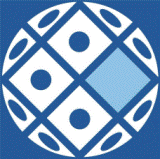 Ústav živočišné fyziologie a genetiky AV ČR, v.v.i.
Rumburská 89
277 21 LIBĚCHOV
Česká republikaÚstav živočišné fyziologie a genetiky AV ČR, v.v.i.
Rumburská 89
277 21 LIBĚCHOV
Česká republikaÚstav živočišné fyziologie a genetiky AV ČR, v.v.i.
Rumburská 89
277 21 LIBĚCHOV
Česká republikaÚstav živočišné fyziologie a genetiky AV ČR, v.v.i.
Rumburská 89
277 21 LIBĚCHOV
Česká republikaÚstav živočišné fyziologie a genetiky AV ČR, v.v.i.
Rumburská 89
277 21 LIBĚCHOV
Česká republikaÚstav živočišné fyziologie a genetiky AV ČR, v.v.i.
Rumburská 89
277 21 LIBĚCHOV
Česká republikaÚstav živočišné fyziologie a genetiky AV ČR, v.v.i.
Rumburská 89
277 21 LIBĚCHOV
Česká republikaÚstav živočišné fyziologie a genetiky AV ČR, v.v.i.
Rumburská 89
277 21 LIBĚCHOV
Česká republikaÚstav živočišné fyziologie a genetiky AV ČR, v.v.i.
Rumburská 89
277 21 LIBĚCHOV
Česká republikaÚstav živočišné fyziologie a genetiky AV ČR, v.v.i.
Rumburská 89
277 21 LIBĚCHOV
Česká republikaÚstav živočišné fyziologie a genetiky AV ČR, v.v.i.
Rumburská 89
277 21 LIBĚCHOV
Česká republikaÚstav živočišné fyziologie a genetiky AV ČR, v.v.i.
Rumburská 89
277 21 LIBĚCHOV
Česká republikaSmlouva:Smlouva:Smlouva:Smlouva:Smlouva:Smlouva:Smlouva:OBV_0019320873OBV_0019320873OBV_0019320873OBV_0019320873OBV_0019320873OBV_00193208730019320873/1000 Ústav živočišné fyziologie a genetiky AV ČR, v.v.i.
Rumburská 89
277 21 LIBĚCHOV
Česká republikaÚstav živočišné fyziologie a genetiky AV ČR, v.v.i.
Rumburská 89
277 21 LIBĚCHOV
Česká republikaÚstav živočišné fyziologie a genetiky AV ČR, v.v.i.
Rumburská 89
277 21 LIBĚCHOV
Česká republikaÚstav živočišné fyziologie a genetiky AV ČR, v.v.i.
Rumburská 89
277 21 LIBĚCHOV
Česká republikaÚstav živočišné fyziologie a genetiky AV ČR, v.v.i.
Rumburská 89
277 21 LIBĚCHOV
Česká republikaÚstav živočišné fyziologie a genetiky AV ČR, v.v.i.
Rumburská 89
277 21 LIBĚCHOV
Česká republikaÚstav živočišné fyziologie a genetiky AV ČR, v.v.i.
Rumburská 89
277 21 LIBĚCHOV
Česká republikaÚstav živočišné fyziologie a genetiky AV ČR, v.v.i.
Rumburská 89
277 21 LIBĚCHOV
Česká republikaÚstav živočišné fyziologie a genetiky AV ČR, v.v.i.
Rumburská 89
277 21 LIBĚCHOV
Česká republikaÚstav živočišné fyziologie a genetiky AV ČR, v.v.i.
Rumburská 89
277 21 LIBĚCHOV
Česká republikaÚstav živočišné fyziologie a genetiky AV ČR, v.v.i.
Rumburská 89
277 21 LIBĚCHOV
Česká republikaÚstav živočišné fyziologie a genetiky AV ČR, v.v.i.
Rumburská 89
277 21 LIBĚCHOV
Česká republika0019320873/1000 Ústav živočišné fyziologie a genetiky AV ČR, v.v.i.
Rumburská 89
277 21 LIBĚCHOV
Česká republikaÚstav živočišné fyziologie a genetiky AV ČR, v.v.i.
Rumburská 89
277 21 LIBĚCHOV
Česká republikaÚstav živočišné fyziologie a genetiky AV ČR, v.v.i.
Rumburská 89
277 21 LIBĚCHOV
Česká republikaÚstav živočišné fyziologie a genetiky AV ČR, v.v.i.
Rumburská 89
277 21 LIBĚCHOV
Česká republikaÚstav živočišné fyziologie a genetiky AV ČR, v.v.i.
Rumburská 89
277 21 LIBĚCHOV
Česká republikaÚstav živočišné fyziologie a genetiky AV ČR, v.v.i.
Rumburská 89
277 21 LIBĚCHOV
Česká republikaÚstav živočišné fyziologie a genetiky AV ČR, v.v.i.
Rumburská 89
277 21 LIBĚCHOV
Česká republikaÚstav živočišné fyziologie a genetiky AV ČR, v.v.i.
Rumburská 89
277 21 LIBĚCHOV
Česká republikaÚstav živočišné fyziologie a genetiky AV ČR, v.v.i.
Rumburská 89
277 21 LIBĚCHOV
Česká republikaÚstav živočišné fyziologie a genetiky AV ČR, v.v.i.
Rumburská 89
277 21 LIBĚCHOV
Česká republikaÚstav živočišné fyziologie a genetiky AV ČR, v.v.i.
Rumburská 89
277 21 LIBĚCHOV
Česká republikaÚstav živočišné fyziologie a genetiky AV ČR, v.v.i.
Rumburská 89
277 21 LIBĚCHOV
Česká republikaČíslo účtu:Číslo účtu:Číslo účtu:Číslo účtu:Číslo účtu:Číslo účtu:Číslo účtu:19-8264720227/010019-8264720227/010019-8264720227/010019-8264720227/010019-8264720227/010019-8264720227/01000019320873/1000 Ústav živočišné fyziologie a genetiky AV ČR, v.v.i.
Rumburská 89
277 21 LIBĚCHOV
Česká republikaÚstav živočišné fyziologie a genetiky AV ČR, v.v.i.
Rumburská 89
277 21 LIBĚCHOV
Česká republikaÚstav živočišné fyziologie a genetiky AV ČR, v.v.i.
Rumburská 89
277 21 LIBĚCHOV
Česká republikaÚstav živočišné fyziologie a genetiky AV ČR, v.v.i.
Rumburská 89
277 21 LIBĚCHOV
Česká republikaÚstav živočišné fyziologie a genetiky AV ČR, v.v.i.
Rumburská 89
277 21 LIBĚCHOV
Česká republikaÚstav živočišné fyziologie a genetiky AV ČR, v.v.i.
Rumburská 89
277 21 LIBĚCHOV
Česká republikaÚstav živočišné fyziologie a genetiky AV ČR, v.v.i.
Rumburská 89
277 21 LIBĚCHOV
Česká republikaÚstav živočišné fyziologie a genetiky AV ČR, v.v.i.
Rumburská 89
277 21 LIBĚCHOV
Česká republikaÚstav živočišné fyziologie a genetiky AV ČR, v.v.i.
Rumburská 89
277 21 LIBĚCHOV
Česká republikaÚstav živočišné fyziologie a genetiky AV ČR, v.v.i.
Rumburská 89
277 21 LIBĚCHOV
Česká republikaÚstav živočišné fyziologie a genetiky AV ČR, v.v.i.
Rumburská 89
277 21 LIBĚCHOV
Česká republikaÚstav živočišné fyziologie a genetiky AV ČR, v.v.i.
Rumburská 89
277 21 LIBĚCHOV
Česká republikaPeněžní ústav:Peněžní ústav:Peněžní ústav:Peněžní ústav:Peněžní ústav:Peněžní ústav:Peněžní ústav:Komerční banka, a.s.Komerční banka, a.s.Komerční banka, a.s.Komerční banka, a.s.Komerční banka, a.s.Komerční banka, a.s.0019320873/1000 Ústav živočišné fyziologie a genetiky AV ČR, v.v.i.
Rumburská 89
277 21 LIBĚCHOV
Česká republikaÚstav živočišné fyziologie a genetiky AV ČR, v.v.i.
Rumburská 89
277 21 LIBĚCHOV
Česká republikaÚstav živočišné fyziologie a genetiky AV ČR, v.v.i.
Rumburská 89
277 21 LIBĚCHOV
Česká republikaÚstav živočišné fyziologie a genetiky AV ČR, v.v.i.
Rumburská 89
277 21 LIBĚCHOV
Česká republikaÚstav živočišné fyziologie a genetiky AV ČR, v.v.i.
Rumburská 89
277 21 LIBĚCHOV
Česká republikaÚstav živočišné fyziologie a genetiky AV ČR, v.v.i.
Rumburská 89
277 21 LIBĚCHOV
Česká republikaÚstav živočišné fyziologie a genetiky AV ČR, v.v.i.
Rumburská 89
277 21 LIBĚCHOV
Česká republikaÚstav živočišné fyziologie a genetiky AV ČR, v.v.i.
Rumburská 89
277 21 LIBĚCHOV
Česká republikaÚstav živočišné fyziologie a genetiky AV ČR, v.v.i.
Rumburská 89
277 21 LIBĚCHOV
Česká republikaÚstav živočišné fyziologie a genetiky AV ČR, v.v.i.
Rumburská 89
277 21 LIBĚCHOV
Česká republikaÚstav živočišné fyziologie a genetiky AV ČR, v.v.i.
Rumburská 89
277 21 LIBĚCHOV
Česká republikaÚstav živočišné fyziologie a genetiky AV ČR, v.v.i.
Rumburská 89
277 21 LIBĚCHOV
Česká republika0019320873/1000 0019320873/1000 Dodavatel:Dodavatel:Dodavatel:Dodavatel:Dodavatel:Dodavatel:Dodavatel:Dodavatel:0019320873/1000 DIČ:DIČ:DIČ:CZ67985904CZ67985904CZ67985904CZ67985904Dodavatel:Dodavatel:Dodavatel:Dodavatel:Dodavatel:Dodavatel:Dodavatel:Dodavatel:0019320873/1000 DIČ:DIČ:DIČ:CZ67985904CZ67985904CZ67985904CZ67985904IČ:IČ:49243764492437644924376449243764492437644924376449243764DIČ:DIČ:CZ49243764CZ49243764CZ49243764CZ492437640019320873/1000 IČ:IČ:IČ:67985904679859046798590467985904IČ:IČ:49243764492437644924376449243764492437644924376449243764DIČ:DIČ:CZ49243764CZ49243764CZ49243764CZ492437640019320873/1000 IČ:IČ:IČ:679859046798590467985904679859040019320873/1000 IČ:IČ:IČ:679859046798590467985904679859040019320873/1000 IČ:IČ:IČ:679859046798590467985904679859040019320873/1000 0019320873/1000 Konečný příjemce:Konečný příjemce:Konečný příjemce:Konečný příjemce:Konečný příjemce:Konečný příjemce:Konečný příjemce:Konečný příjemce:Konečný příjemce:Konečný příjemce:Konečný příjemce:Konečný příjemce:Konečný příjemce:0019320873/1000 Platnost objednávky do:Platnost objednávky do:Platnost objednávky do:Platnost objednávky do:Platnost objednávky do:Platnost objednávky do:Platnost objednávky do:Platnost objednávky do:Platnost objednávky do:31.12.201931.12.201931.12.201931.12.2019Termín dodání:Termín dodání:Termín dodání:Termín dodání:Termín dodání:Termín dodání:Termín dodání:03.11.201903.11.201903.11.201903.11.2019Forma úhrady:Forma úhrady:Forma úhrady:Forma úhrady:Forma úhrady:Forma úhrady:Forma úhrady:PříkazemPříkazemPříkazemPříkazemForma úhrady:Forma úhrady:Forma úhrady:Forma úhrady:Forma úhrady:Forma úhrady:Forma úhrady:PříkazemPříkazemPříkazemPříkazemForma úhrady:Forma úhrady:Forma úhrady:Forma úhrady:Forma úhrady:Forma úhrady:Forma úhrady:PříkazemPříkazemPříkazemPříkazemTermín úhrady:Termín úhrady:Termín úhrady:Termín úhrady:Termín úhrady:Termín úhrady:Termín úhrady:Termín úhrady:Termín úhrady:Termín úhrady:Termín úhrady:Termín úhrady:Termín úhrady:Termín úhrady:Při fakturaci vždy uvádějte číslo objednávky.
Při fakturaci vždy uvádějte číslo objednávky.
Při fakturaci vždy uvádějte číslo objednávky.
Při fakturaci vždy uvádějte číslo objednávky.
Při fakturaci vždy uvádějte číslo objednávky.
Při fakturaci vždy uvádějte číslo objednávky.
Při fakturaci vždy uvádějte číslo objednávky.
Při fakturaci vždy uvádějte číslo objednávky.
Při fakturaci vždy uvádějte číslo objednávky.
Při fakturaci vždy uvádějte číslo objednávky.
Při fakturaci vždy uvádějte číslo objednávky.
Při fakturaci vždy uvádějte číslo objednávky.
Při fakturaci vždy uvádějte číslo objednávky.
Při fakturaci vždy uvádějte číslo objednávky.
Při fakturaci vždy uvádějte číslo objednávky.
Při fakturaci vždy uvádějte číslo objednávky.
Při fakturaci vždy uvádějte číslo objednávky.
Při fakturaci vždy uvádějte číslo objednávky.
Při fakturaci vždy uvádějte číslo objednávky.
Při fakturaci vždy uvádějte číslo objednávky.
Při fakturaci vždy uvádějte číslo objednávky.
Při fakturaci vždy uvádějte číslo objednávky.
Při fakturaci vždy uvádějte číslo objednávky.
Při fakturaci vždy uvádějte číslo objednávky.
Při fakturaci vždy uvádějte číslo objednávky.
Při fakturaci vždy uvádějte číslo objednávky.
Při fakturaci vždy uvádějte číslo objednávky.
Při fakturaci vždy uvádějte číslo objednávky.
Při fakturaci vždy uvádějte číslo objednávky.
Při fakturaci vždy uvádějte číslo objednávky.
Při fakturaci vždy uvádějte číslo objednávky.
Při fakturaci vždy uvádějte číslo objednávky.
Při fakturaci vždy uvádějte číslo objednávky.
Položkový rozpis:Položkový rozpis:Položkový rozpis:Položkový rozpis:Položkový rozpis:Položkový rozpis:Položkový rozpis:Položkový rozpis:Položkový rozpis:Položkový rozpis:Položkový rozpis:Položkový rozpis:Položkový rozpis:Položkový rozpis:Položkový rozpis:Položkový rozpis:Položkový rozpis:Položkový rozpis:Položkový rozpis:Položkový rozpis:Položkový rozpis:Položkový rozpis:Položkový rozpis:Položkový rozpis:Položkový rozpis:Položkový rozpis:Položkový rozpis:Položkový rozpis:Položkový rozpis:Položkový rozpis:Položkový rozpis:Položkový rozpis:Položkový rozpis:PoložkaPoložkaPoložkaPoložkaPoložkaPoložkaPoložkaPoložkaPoložkaPoložkaPoložkaPoložkaPoložkaPoložkaPoložkaPoložkaPoložkaPoložkaPoložkaPoložkaPoložkaPoložkaPoložkaPoložkaPoložkaPoložkaPoložkaPoložkaPoložkaPoložkaPoložkaPoložkaMnožstvíMnožstvíMnožstvíMJMJMJMJMJMJCena/MJ vč. DPHCena/MJ vč. DPHCena/MJ vč. DPHCena/MJ vč. DPHCena/MJ vč. DPHCena/MJ vč. DPHCena/MJ vč. DPHCelkem s DPHCelkem s DPHCelkem s DPHCelkem s DPHCelkem s DPHCelkem s DPHCelkem s DPHCelkem s DPHDG8Cartridges for QX200/QX100 Droplet Generator
##1864008DG8Cartridges for QX200/QX100 Droplet Generator
##1864008DG8Cartridges for QX200/QX100 Droplet Generator
##1864008DG8Cartridges for QX200/QX100 Droplet Generator
##1864008DG8Cartridges for QX200/QX100 Droplet Generator
##1864008DG8Cartridges for QX200/QX100 Droplet Generator
##1864008DG8Cartridges for QX200/QX100 Droplet Generator
##1864008DG8Cartridges for QX200/QX100 Droplet Generator
##1864008DG8Cartridges for QX200/QX100 Droplet Generator
##1864008DG8Cartridges for QX200/QX100 Droplet Generator
##1864008DG8Cartridges for QX200/QX100 Droplet Generator
##1864008DG8Cartridges for QX200/QX100 Droplet Generator
##1864008DG8Cartridges for QX200/QX100 Droplet Generator
##1864008DG8Cartridges for QX200/QX100 Droplet Generator
##1864008DG8Cartridges for QX200/QX100 Droplet Generator
##1864008DG8Cartridges for QX200/QX100 Droplet Generator
##1864008DG8Cartridges for QX200/QX100 Droplet Generator
##1864008DG8Cartridges for QX200/QX100 Droplet Generator
##1864008DG8Cartridges for QX200/QX100 Droplet Generator
##1864008DG8Cartridges for QX200/QX100 Droplet Generator
##1864008DG8Cartridges for QX200/QX100 Droplet Generator
##1864008DG8Cartridges for QX200/QX100 Droplet Generator
##1864008DG8Cartridges for QX200/QX100 Droplet Generator
##1864008DG8Cartridges for QX200/QX100 Droplet Generator
##1864008DG8Cartridges for QX200/QX100 Droplet Generator
##1864008DG8Cartridges for QX200/QX100 Droplet Generator
##1864008DG8Cartridges for QX200/QX100 Droplet Generator
##1864008DG8Cartridges for QX200/QX100 Droplet Generator
##1864008DG8Cartridges for QX200/QX100 Droplet Generator
##1864008DG8Cartridges for QX200/QX100 Droplet Generator
##1864008DG8Cartridges for QX200/QX100 Droplet Generator
##1864008DG8Cartridges for QX200/QX100 Droplet Generator
##1864008ddPCR Supermix for Probes 5x1ml
#1863010ddPCR Supermix for Probes 5x1ml
#1863010ddPCR Supermix for Probes 5x1ml
#1863010ddPCR Supermix for Probes 5x1ml
#1863010ddPCR Supermix for Probes 5x1ml
#1863010ddPCR Supermix for Probes 5x1ml
#1863010ddPCR Supermix for Probes 5x1ml
#1863010ddPCR Supermix for Probes 5x1ml
#1863010ddPCR Supermix for Probes 5x1ml
#1863010ddPCR Supermix for Probes 5x1ml
#1863010ddPCR Supermix for Probes 5x1ml
#1863010ddPCR Supermix for Probes 5x1ml
#1863010ddPCR Supermix for Probes 5x1ml
#1863010ddPCR Supermix for Probes 5x1ml
#1863010ddPCR Supermix for Probes 5x1ml
#1863010ddPCR Supermix for Probes 5x1ml
#1863010ddPCR Supermix for Probes 5x1ml
#1863010ddPCR Supermix for Probes 5x1ml
#1863010ddPCR Supermix for Probes 5x1ml
#1863010ddPCR Supermix for Probes 5x1ml
#1863010ddPCR Supermix for Probes 5x1ml
#1863010ddPCR Supermix for Probes 5x1ml
#1863010ddPCR Supermix for Probes 5x1ml
#1863010ddPCR Supermix for Probes 5x1ml
#1863010ddPCR Supermix for Probes 5x1ml
#1863010ddPCR Supermix for Probes 5x1ml
#1863010ddPCR Supermix for Probes 5x1ml
#1863010ddPCR Supermix for Probes 5x1ml
#1863010ddPCR Supermix for Probes 5x1ml
#1863010ddPCR Supermix for Probes 5x1ml
#1863010ddPCR Supermix for Probes 5x1ml
#1863010ddPCR Supermix for Probes 5x1ml
#1863010DG8 Gaskets for QX20/QX100 Droplet Generator
 #1863009DG8 Gaskets for QX20/QX100 Droplet Generator
 #1863009DG8 Gaskets for QX20/QX100 Droplet Generator
 #1863009DG8 Gaskets for QX20/QX100 Droplet Generator
 #1863009DG8 Gaskets for QX20/QX100 Droplet Generator
 #1863009DG8 Gaskets for QX20/QX100 Droplet Generator
 #1863009DG8 Gaskets for QX20/QX100 Droplet Generator
 #1863009DG8 Gaskets for QX20/QX100 Droplet Generator
 #1863009DG8 Gaskets for QX20/QX100 Droplet Generator
 #1863009DG8 Gaskets for QX20/QX100 Droplet Generator
 #1863009DG8 Gaskets for QX20/QX100 Droplet Generator
 #1863009DG8 Gaskets for QX20/QX100 Droplet Generator
 #1863009DG8 Gaskets for QX20/QX100 Droplet Generator
 #1863009DG8 Gaskets for QX20/QX100 Droplet Generator
 #1863009DG8 Gaskets for QX20/QX100 Droplet Generator
 #1863009DG8 Gaskets for QX20/QX100 Droplet Generator
 #1863009DG8 Gaskets for QX20/QX100 Droplet Generator
 #1863009DG8 Gaskets for QX20/QX100 Droplet Generator
 #1863009DG8 Gaskets for QX20/QX100 Droplet Generator
 #1863009DG8 Gaskets for QX20/QX100 Droplet Generator
 #1863009DG8 Gaskets for QX20/QX100 Droplet Generator
 #1863009DG8 Gaskets for QX20/QX100 Droplet Generator
 #1863009DG8 Gaskets for QX20/QX100 Droplet Generator
 #1863009DG8 Gaskets for QX20/QX100 Droplet Generator
 #1863009DG8 Gaskets for QX20/QX100 Droplet Generator
 #1863009DG8 Gaskets for QX20/QX100 Droplet Generator
 #1863009DG8 Gaskets for QX20/QX100 Droplet Generator
 #1863009DG8 Gaskets for QX20/QX100 Droplet Generator
 #1863009DG8 Gaskets for QX20/QX100 Droplet Generator
 #1863009DG8 Gaskets for QX20/QX100 Droplet Generator
 #1863009DG8 Gaskets for QX20/QX100 Droplet Generator
 #1863009DG8 Gaskets for QX20/QX100 Droplet Generator
 #1863009Droplet Generation Oil for Probes
 #1863005Droplet Generation Oil for Probes
 #1863005Droplet Generation Oil for Probes
 #1863005Droplet Generation Oil for Probes
 #1863005Droplet Generation Oil for Probes
 #1863005Droplet Generation Oil for Probes
 #1863005Droplet Generation Oil for Probes
 #1863005Droplet Generation Oil for Probes
 #1863005Droplet Generation Oil for Probes
 #1863005Droplet Generation Oil for Probes
 #1863005Droplet Generation Oil for Probes
 #1863005Droplet Generation Oil for Probes
 #1863005Droplet Generation Oil for Probes
 #1863005Droplet Generation Oil for Probes
 #1863005Droplet Generation Oil for Probes
 #1863005Droplet Generation Oil for Probes
 #1863005Droplet Generation Oil for Probes
 #1863005Droplet Generation Oil for Probes
 #1863005Droplet Generation Oil for Probes
 #1863005Droplet Generation Oil for Probes
 #1863005Droplet Generation Oil for Probes
 #1863005Droplet Generation Oil for Probes
 #1863005Droplet Generation Oil for Probes
 #1863005Droplet Generation Oil for Probes
 #1863005Droplet Generation Oil for Probes
 #1863005Droplet Generation Oil for Probes
 #1863005Droplet Generation Oil for Probes
 #1863005Droplet Generation Oil for Probes
 #1863005Droplet Generation Oil for Probes
 #1863005Droplet Generation Oil for Probes
 #1863005Droplet Generation Oil for Probes
 #1863005Droplet Generation Oil for Probes
 #1863005Předpokládaná cena celkem (včetně DPH):Předpokládaná cena celkem (včetně DPH):Předpokládaná cena celkem (včetně DPH):Předpokládaná cena celkem (včetně DPH):Předpokládaná cena celkem (včetně DPH):Předpokládaná cena celkem (včetně DPH):Předpokládaná cena celkem (včetně DPH):Předpokládaná cena celkem (včetně DPH):Předpokládaná cena celkem (včetně DPH):Předpokládaná cena celkem (včetně DPH):Předpokládaná cena celkem (včetně DPH):Předpokládaná cena celkem (včetně DPH):Předpokládaná cena celkem (včetně DPH):Předpokládaná cena celkem (včetně DPH):Předpokládaná cena celkem (včetně DPH):Předpokládaná cena celkem (včetně DPH):Předpokládaná cena celkem (včetně DPH):Předpokládaná cena celkem (včetně DPH):Předpokládaná cena celkem (včetně DPH):Předpokládaná cena celkem (včetně DPH):Předpokládaná cena celkem (včetně DPH):Předpokládaná cena celkem (včetně DPH):Předpokládaná cena celkem (včetně DPH):Předpokládaná cena celkem (včetně DPH):Předpokládaná cena celkem (včetně DPH):Předpokládaná cena celkem (včetně DPH):Předpokládaná cena celkem (včetně DPH):Předpokládaná cena celkem (včetně DPH):Předpokládaná cena celkem (včetně DPH):Předpokládaná cena celkem (včetně DPH):Předpokládaná cena celkem (včetně DPH):Předpokládaná cena celkem (včetně DPH):Předpokládaná cena celkem (včetně DPH):Předpokládaná cena celkem (včetně DPH):Předpokládaná cena celkem (včetně DPH):Předpokládaná cena celkem (včetně DPH):Předpokládaná cena celkem (včetně DPH):Předpokládaná cena celkem (včetně DPH):Předpokládaná cena celkem (včetně DPH):Předpokládaná cena celkem (včetně DPH):Předpokládaná cena celkem (včetně DPH):Předpokládaná cena celkem (včetně DPH):Předpokládaná cena celkem (včetně DPH):Předpokládaná cena celkem (včetně DPH):Předpokládaná cena celkem (včetně DPH):Předpokládaná cena celkem (včetně DPH):Předpokládaná cena celkem (včetně DPH):Předpokládaná cena celkem (včetně DPH):Předpokládaná cena celkem (včetně DPH):Předpokládaná cena celkem (včetně DPH):Předpokládaná cena celkem (včetně DPH):Předpokládaná cena celkem (včetně DPH):Předpokládaná cena celkem (včetně DPH):Předpokládaná cena celkem (včetně DPH):Předpokládaná cena celkem (včetně DPH):Předpokládaná cena celkem (včetně DPH):Předpokládaná cena celkem (včetně DPH):Datum vystavení:Datum vystavení:Datum vystavení:Datum vystavení:Datum vystavení:Datum vystavení:Datum vystavení:Datum vystavení:Datum vystavení:Datum vystavení:21.10.201921.10.201921.10.2019Vystavil:
Schwarzová Jana
Tel.: 315 639 526, Fax: 315 639 506, E-mail: schwarzova@iapg.cas.cz
                                                                      ...................
                                                                          Razítko, podpisVystavil:
Schwarzová Jana
Tel.: 315 639 526, Fax: 315 639 506, E-mail: schwarzova@iapg.cas.cz
                                                                      ...................
                                                                          Razítko, podpisVystavil:
Schwarzová Jana
Tel.: 315 639 526, Fax: 315 639 506, E-mail: schwarzova@iapg.cas.cz
                                                                      ...................
                                                                          Razítko, podpisVystavil:
Schwarzová Jana
Tel.: 315 639 526, Fax: 315 639 506, E-mail: schwarzova@iapg.cas.cz
                                                                      ...................
                                                                          Razítko, podpisVystavil:
Schwarzová Jana
Tel.: 315 639 526, Fax: 315 639 506, E-mail: schwarzova@iapg.cas.cz
                                                                      ...................
                                                                          Razítko, podpisVystavil:
Schwarzová Jana
Tel.: 315 639 526, Fax: 315 639 506, E-mail: schwarzova@iapg.cas.cz
                                                                      ...................
                                                                          Razítko, podpisVystavil:
Schwarzová Jana
Tel.: 315 639 526, Fax: 315 639 506, E-mail: schwarzova@iapg.cas.cz
                                                                      ...................
                                                                          Razítko, podpisVystavil:
Schwarzová Jana
Tel.: 315 639 526, Fax: 315 639 506, E-mail: schwarzova@iapg.cas.cz
                                                                      ...................
                                                                          Razítko, podpisVystavil:
Schwarzová Jana
Tel.: 315 639 526, Fax: 315 639 506, E-mail: schwarzova@iapg.cas.cz
                                                                      ...................
                                                                          Razítko, podpisVystavil:
Schwarzová Jana
Tel.: 315 639 526, Fax: 315 639 506, E-mail: schwarzova@iapg.cas.cz
                                                                      ...................
                                                                          Razítko, podpisVystavil:
Schwarzová Jana
Tel.: 315 639 526, Fax: 315 639 506, E-mail: schwarzova@iapg.cas.cz
                                                                      ...................
                                                                          Razítko, podpisVystavil:
Schwarzová Jana
Tel.: 315 639 526, Fax: 315 639 506, E-mail: schwarzova@iapg.cas.cz
                                                                      ...................
                                                                          Razítko, podpisVystavil:
Schwarzová Jana
Tel.: 315 639 526, Fax: 315 639 506, E-mail: schwarzova@iapg.cas.cz
                                                                      ...................
                                                                          Razítko, podpisVystavil:
Schwarzová Jana
Tel.: 315 639 526, Fax: 315 639 506, E-mail: schwarzova@iapg.cas.cz
                                                                      ...................
                                                                          Razítko, podpisVystavil:
Schwarzová Jana
Tel.: 315 639 526, Fax: 315 639 506, E-mail: schwarzova@iapg.cas.cz
                                                                      ...................
                                                                          Razítko, podpisVystavil:
Schwarzová Jana
Tel.: 315 639 526, Fax: 315 639 506, E-mail: schwarzova@iapg.cas.cz
                                                                      ...................
                                                                          Razítko, podpisVystavil:
Schwarzová Jana
Tel.: 315 639 526, Fax: 315 639 506, E-mail: schwarzova@iapg.cas.cz
                                                                      ...................
                                                                          Razítko, podpisVystavil:
Schwarzová Jana
Tel.: 315 639 526, Fax: 315 639 506, E-mail: schwarzova@iapg.cas.cz
                                                                      ...................
                                                                          Razítko, podpisVystavil:
Schwarzová Jana
Tel.: 315 639 526, Fax: 315 639 506, E-mail: schwarzova@iapg.cas.cz
                                                                      ...................
                                                                          Razítko, podpisVystavil:
Schwarzová Jana
Tel.: 315 639 526, Fax: 315 639 506, E-mail: schwarzova@iapg.cas.cz
                                                                      ...................
                                                                          Razítko, podpisVystavil:
Schwarzová Jana
Tel.: 315 639 526, Fax: 315 639 506, E-mail: schwarzova@iapg.cas.cz
                                                                      ...................
                                                                          Razítko, podpisVystavil:
Schwarzová Jana
Tel.: 315 639 526, Fax: 315 639 506, E-mail: schwarzova@iapg.cas.cz
                                                                      ...................
                                                                          Razítko, podpisVystavil:
Schwarzová Jana
Tel.: 315 639 526, Fax: 315 639 506, E-mail: schwarzova@iapg.cas.cz
                                                                      ...................
                                                                          Razítko, podpisVystavil:
Schwarzová Jana
Tel.: 315 639 526, Fax: 315 639 506, E-mail: schwarzova@iapg.cas.cz
                                                                      ...................
                                                                          Razítko, podpisVystavil:
Schwarzová Jana
Tel.: 315 639 526, Fax: 315 639 506, E-mail: schwarzova@iapg.cas.cz
                                                                      ...................
                                                                          Razítko, podpisVystavil:
Schwarzová Jana
Tel.: 315 639 526, Fax: 315 639 506, E-mail: schwarzova@iapg.cas.cz
                                                                      ...................
                                                                          Razítko, podpisVystavil:
Schwarzová Jana
Tel.: 315 639 526, Fax: 315 639 506, E-mail: schwarzova@iapg.cas.cz
                                                                      ...................
                                                                          Razítko, podpisVystavil:
Schwarzová Jana
Tel.: 315 639 526, Fax: 315 639 506, E-mail: schwarzova@iapg.cas.cz
                                                                      ...................
                                                                          Razítko, podpisVystavil:
Schwarzová Jana
Tel.: 315 639 526, Fax: 315 639 506, E-mail: schwarzova@iapg.cas.cz
                                                                      ...................
                                                                          Razítko, podpisVystavil:
Schwarzová Jana
Tel.: 315 639 526, Fax: 315 639 506, E-mail: schwarzova@iapg.cas.cz
                                                                      ...................
                                                                          Razítko, podpisVystavil:
Schwarzová Jana
Tel.: 315 639 526, Fax: 315 639 506, E-mail: schwarzova@iapg.cas.cz
                                                                      ...................
                                                                          Razítko, podpisVystavil:
Schwarzová Jana
Tel.: 315 639 526, Fax: 315 639 506, E-mail: schwarzova@iapg.cas.cz
                                                                      ...................
                                                                          Razítko, podpisVystavil:
Schwarzová Jana
Tel.: 315 639 526, Fax: 315 639 506, E-mail: schwarzova@iapg.cas.cz
                                                                      ...................
                                                                          Razítko, podpisInterní údaje objednatele : 811000 \ 120 \ 400191 InterE Macholán \ 0400   Deník: 32 \ Neinvestice GAČR,AZV,IG,režieLABInterní údaje objednatele : 811000 \ 120 \ 400191 InterE Macholán \ 0400   Deník: 32 \ Neinvestice GAČR,AZV,IG,režieLABInterní údaje objednatele : 811000 \ 120 \ 400191 InterE Macholán \ 0400   Deník: 32 \ Neinvestice GAČR,AZV,IG,režieLABInterní údaje objednatele : 811000 \ 120 \ 400191 InterE Macholán \ 0400   Deník: 32 \ Neinvestice GAČR,AZV,IG,režieLABInterní údaje objednatele : 811000 \ 120 \ 400191 InterE Macholán \ 0400   Deník: 32 \ Neinvestice GAČR,AZV,IG,režieLABInterní údaje objednatele : 811000 \ 120 \ 400191 InterE Macholán \ 0400   Deník: 32 \ Neinvestice GAČR,AZV,IG,režieLABInterní údaje objednatele : 811000 \ 120 \ 400191 InterE Macholán \ 0400   Deník: 32 \ Neinvestice GAČR,AZV,IG,režieLABInterní údaje objednatele : 811000 \ 120 \ 400191 InterE Macholán \ 0400   Deník: 32 \ Neinvestice GAČR,AZV,IG,režieLABInterní údaje objednatele : 811000 \ 120 \ 400191 InterE Macholán \ 0400   Deník: 32 \ Neinvestice GAČR,AZV,IG,režieLABInterní údaje objednatele : 811000 \ 120 \ 400191 InterE Macholán \ 0400   Deník: 32 \ Neinvestice GAČR,AZV,IG,režieLABInterní údaje objednatele : 811000 \ 120 \ 400191 InterE Macholán \ 0400   Deník: 32 \ Neinvestice GAČR,AZV,IG,režieLABInterní údaje objednatele : 811000 \ 120 \ 400191 InterE Macholán \ 0400   Deník: 32 \ Neinvestice GAČR,AZV,IG,režieLABInterní údaje objednatele : 811000 \ 120 \ 400191 InterE Macholán \ 0400   Deník: 32 \ Neinvestice GAČR,AZV,IG,režieLABInterní údaje objednatele : 811000 \ 120 \ 400191 InterE Macholán \ 0400   Deník: 32 \ Neinvestice GAČR,AZV,IG,režieLABInterní údaje objednatele : 811000 \ 120 \ 400191 InterE Macholán \ 0400   Deník: 32 \ Neinvestice GAČR,AZV,IG,režieLABInterní údaje objednatele : 811000 \ 120 \ 400191 InterE Macholán \ 0400   Deník: 32 \ Neinvestice GAČR,AZV,IG,režieLABInterní údaje objednatele : 811000 \ 120 \ 400191 InterE Macholán \ 0400   Deník: 32 \ Neinvestice GAČR,AZV,IG,režieLABInterní údaje objednatele : 811000 \ 120 \ 400191 InterE Macholán \ 0400   Deník: 32 \ Neinvestice GAČR,AZV,IG,režieLABInterní údaje objednatele : 811000 \ 120 \ 400191 InterE Macholán \ 0400   Deník: 32 \ Neinvestice GAČR,AZV,IG,režieLABInterní údaje objednatele : 811000 \ 120 \ 400191 InterE Macholán \ 0400   Deník: 32 \ Neinvestice GAČR,AZV,IG,režieLABInterní údaje objednatele : 811000 \ 120 \ 400191 InterE Macholán \ 0400   Deník: 32 \ Neinvestice GAČR,AZV,IG,režieLABInterní údaje objednatele : 811000 \ 120 \ 400191 InterE Macholán \ 0400   Deník: 32 \ Neinvestice GAČR,AZV,IG,režieLABInterní údaje objednatele : 811000 \ 120 \ 400191 InterE Macholán \ 0400   Deník: 32 \ Neinvestice GAČR,AZV,IG,režieLABInterní údaje objednatele : 811000 \ 120 \ 400191 InterE Macholán \ 0400   Deník: 32 \ Neinvestice GAČR,AZV,IG,režieLABInterní údaje objednatele : 811000 \ 120 \ 400191 InterE Macholán \ 0400   Deník: 32 \ Neinvestice GAČR,AZV,IG,režieLABInterní údaje objednatele : 811000 \ 120 \ 400191 InterE Macholán \ 0400   Deník: 32 \ Neinvestice GAČR,AZV,IG,režieLABInterní údaje objednatele : 811000 \ 120 \ 400191 InterE Macholán \ 0400   Deník: 32 \ Neinvestice GAČR,AZV,IG,režieLABInterní údaje objednatele : 811000 \ 120 \ 400191 InterE Macholán \ 0400   Deník: 32 \ Neinvestice GAČR,AZV,IG,režieLABInterní údaje objednatele : 811000 \ 120 \ 400191 InterE Macholán \ 0400   Deník: 32 \ Neinvestice GAČR,AZV,IG,režieLABInterní údaje objednatele : 811000 \ 120 \ 400191 InterE Macholán \ 0400   Deník: 32 \ Neinvestice GAČR,AZV,IG,režieLABInterní údaje objednatele : 811000 \ 120 \ 400191 InterE Macholán \ 0400   Deník: 32 \ Neinvestice GAČR,AZV,IG,režieLABInterní údaje objednatele : 811000 \ 120 \ 400191 InterE Macholán \ 0400   Deník: 32 \ Neinvestice GAČR,AZV,IG,režieLABInterní údaje objednatele : 811000 \ 120 \ 400191 InterE Macholán \ 0400   Deník: 32 \ Neinvestice GAČR,AZV,IG,režieLABInterní údaje objednatele : 811000 \ 120 \ 400191 InterE Macholán \ 0400   Deník: 32 \ Neinvestice GAČR,AZV,IG,režieLABInterní údaje objednatele : 811000 \ 120 \ 400191 InterE Macholán \ 0400   Deník: 32 \ Neinvestice GAČR,AZV,IG,režieLABInterní údaje objednatele : 811000 \ 120 \ 400191 InterE Macholán \ 0400   Deník: 32 \ Neinvestice GAČR,AZV,IG,režieLABInterní údaje objednatele : 811000 \ 120 \ 400191 InterE Macholán \ 0400   Deník: 32 \ Neinvestice GAČR,AZV,IG,režieLAB